Проблема водоснабжения волнует жителей сел Воробьевского района.26 августа в общественной приемной губернатора в Воробьевском муниципальном районе провел прием граждан  Логвинов Виктор Иванович, заместитель председателя правительства Воронежской области. В работе приемной приняли участие руководитель общественной приемной Татьяна Лепехина, глава администрации района Михаил Гордиенко и помощник прокурора Дмитрий Азаров.Выездной прием начался в Березовском сельском поселении в селе Березовка. На прием пришли  три человека. Один из вопросов касался капитального ремонта Дома культуры в с. Березовка. Департаментом культуры Воронежской области подана заявка в департамент экономического развития Воронежской области в, которой  капитальный ремонт МКУК «Сельский дом культуры» в с. Березовка запланирован  на  2018 год,  пояснил Логвинов Виктор Иванович, заместитель председателя правительства Воронежской области.   Затем прием продолжился в здании администрации Воробьевского района в общественной приемной. Несколько жителей из села Квашино обратились с просьбой провести водопровод. В селе 200 дворов, приблизительно 400 жителей, в основном живут пенсионеры. В колодцах у жителей нет воды.Михаил Гордиенко разъяснил:– По селу Квашино имеется проект по строительству нового водопровода, и сделан он был еще в 2015 году. Но, к сожалению, на него не было выделено денежных средств. Мы ежегодно пытаемся продвигать этот проект, как только выделят деньги, все сделаем.Двое пенсионеров из села Воробьевка обратились с такой же проблемой:– Водопровод у нас старый, трубы лежат с 1956 года, постоянные порывы, вода рыжая с какими-то лахмотьями. На этот вопрос также дал ответ Михаил Гордиенко:– У нас работа ведется, и Виктор Иванович в курсе, что в Воробьевке плохой водопровод. Проект у нас давно лежит с экспертизой, стоимость его 123 млн. в Воробьевке нужно построить 45 км водопроводной системы и три скважины. Мы сделали заявку в департамент ЖКХ области. Для того, чтобы все это превратить в жизнь нужны денежные средства, а их нет. Мы уже рассматриваем поэтапное строительство водопровода, но это тоже не просто, необходимо переделывать проект, а это тоже затраты.  Несколько жалоб прозвучало на некачественное обслуживание медработников и неудовлетворительную работу всей системы здравоохранения района. Еще были обращения граждан по поводу оказания материальной помощи, по обеспечению коммунальной службы специализированной техникой, по проведению интернета. В этот день на прием обратилось 21 гражданин, было рассмотрено21 обращение.Виктор Логвинов выслушал обращение каждого посетителя, постарался ответить на вопросы граждан. Часть вопросов были решены в ходе приема, другим заявителям разъяснили, дали  поручения.  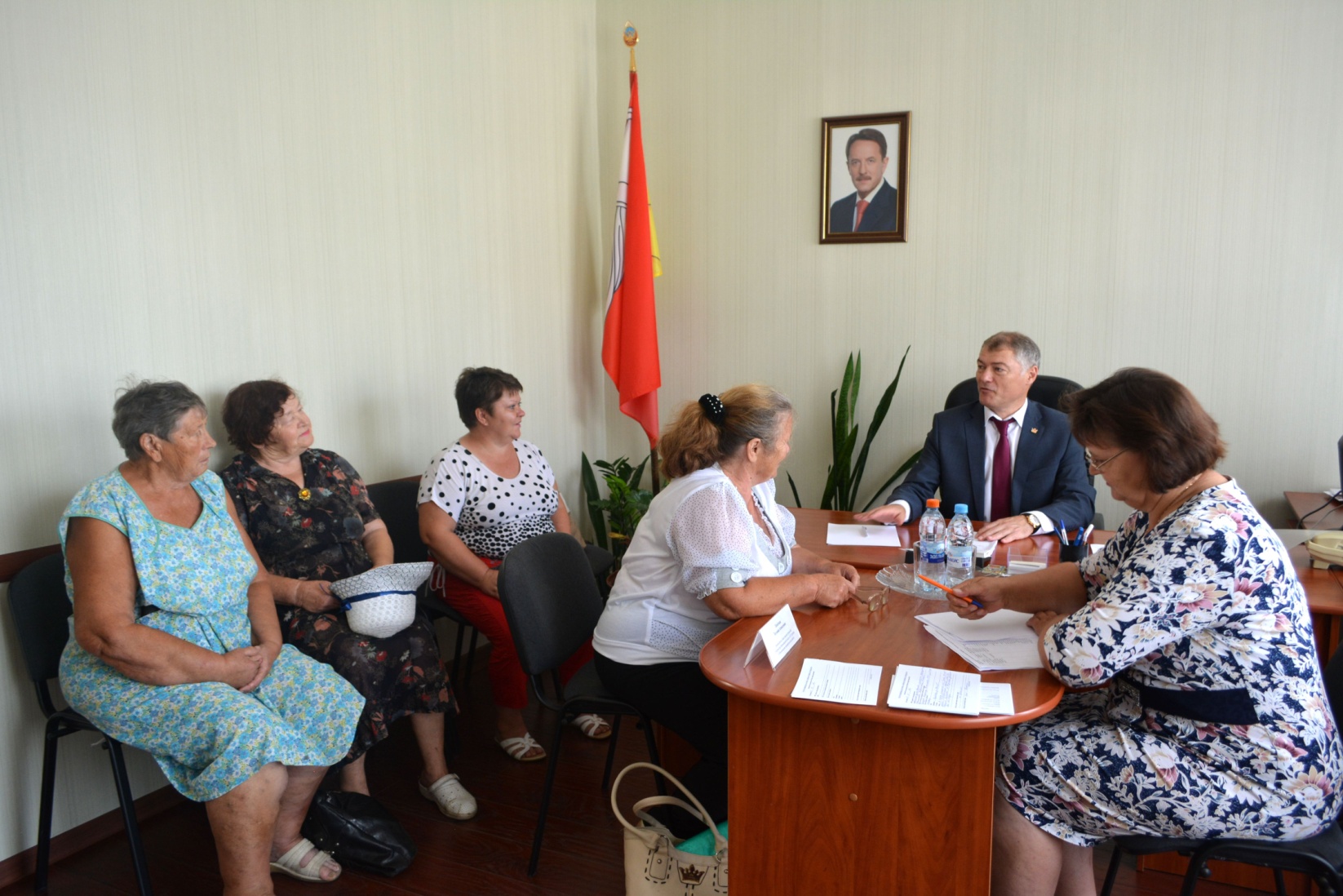 